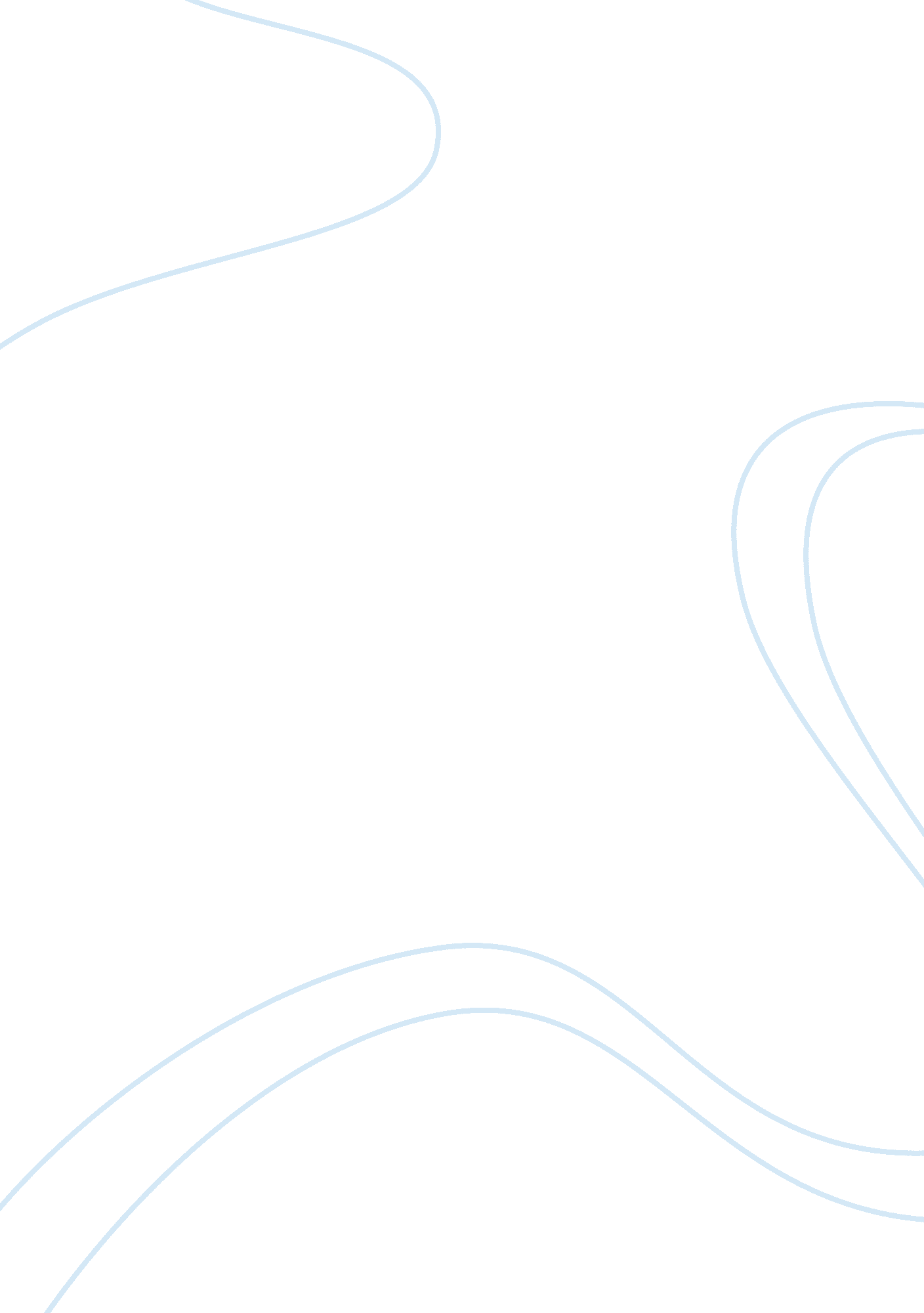 Nuclear family vs joint familyFamily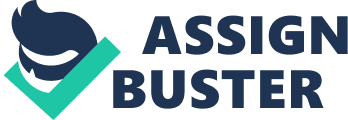 Nowadays we rarely see jointfamily. ButI believethat joint family have more advantages than a nuclear family. Basically, we have to understand what a joint family means, our father says, his siblings and their families living together can be considered a joint family. In joint families, all the family members sit together and discuss their own problems with the family members. In nuclear families, there are only the parents and the children. The advantage is that you can spend more time with your children and you become a person of your own will. And the disadvantage is that you do not have the guidance or the experience of the elders to help us in the difficult times. In a joint family, if any one person in the house is facing any kind of problem, all the people will come together to help him and will try to find the solution for that problem and will solve it. While in a nuclear family we have to solve its own and no one is there to help us. Joint family is definitely a boon always. We learn so many things which help a person to build up hispersonalityIn the current scenario, both the couples have to work to run a family in that case, if there is some elder to take care of the kids at home, then the parents could work without much ofstress. In urban areas like Chennai you hardly get to see any joint family. We lose many valuable experiences when we grow in a nuclear family. But if you grow up in a joint family you naturally tend to be more adjustive and caring. You will be attached to your family members, I am not saying people growing in a nuclear family are not attached but they do not know how to express it. In a joint family, there is a lot of love and affection for each and every member of the family, while in nuclear family love and affection is not as much which is in a joint family because everyone is busy in their own lives and no one has time for each other. On the other hand joint family has some harmful effects also like In joint family their weaker person will always be weaker because He/she believes that others are there to help him out in problem, while in nuclear family the weaker will try to become strong as he/she knows that there is no one to help him out in the problem. 